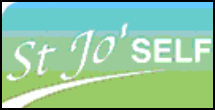 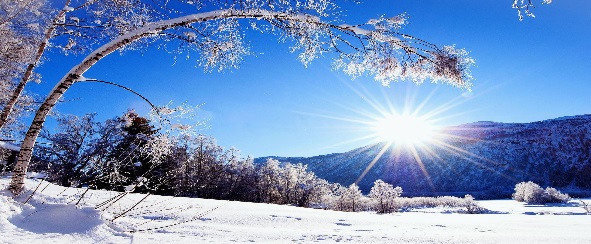                      Menu Centre St Joseph                      Menu Centre St Joseph                      Menu Centre St Joseph                      Menu Centre St Joseph                      Menu Centre St Joseph                      Menu Centre St Joseph                      Menu Centre St Joseph                      Menu Centre St Joseph                      Menu Centre St Joseph                      Menu Centre St Joseph                      Menu Centre St Joseph  du 29 jan au 2 fév 2024 du 29 jan au 2 fév 2024 du 29 jan au 2 fév 2024 du 29 jan au 2 fév 2024 du 29 jan au 2 fév 2024 du 29 jan au 2 fév 2024 du 29 jan au 2 fév 2024 du 29 jan au 2 fév 2024 du 29 jan au 2 fév 2024 du 29 jan au 2 fév 2024entréebuffet d'entréesbuffet d'entréesbuffet d'entréesbuffet d'entréesbuffet d'entréesplat du jourrôti de dinde                         sauce forestièrefeuilleté de la mer               sauce crustacétarte aux herbes                et tomatesémincé de poulet parfumépoisson pané et son citronplat du jourfilet de lieu meunièreendive au jambonboules de bœuf aux herbes fraichescrêpes au fromageandouillette lyonnaiselégumepommes de terre fritesriz jaune pilafcrozets au beurrepurée de pommes de terrepâtes au beurrelégumebrunoise de légumesharicots vert persilléslégume du jourépinards à la crèmeratatouille niçoisefromages fromage ou yaourtfromage ou yaourtfromage ou yaourtfromage ou yaourtfromage ou yaourtdessertsfruits de saisonfruits de saisonfruits de saisonfruits de saisonfruits de saisondessertsParis Brest pralinébavarois framboisemeringue des alpagescrème au lait au beurre demi-selmille feuilles pâtissierdessertscompote du jourcompote du jourcompote du jourcompote du jourcompote du jour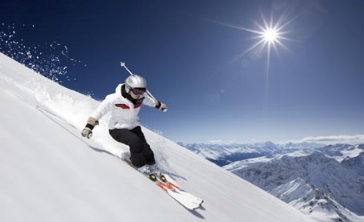 entrée soirbuffet d'entréesbuffet d'entréesbuffet d'entréesbuffet d'entréesentrée soir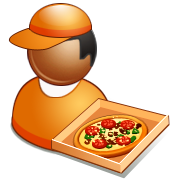 salade vertesalade vertesalade vertebon         week-end     à tousbon         week-end     à tousplat du jour    pizza du jouroeuf cocotte à l'emmenthal chipolatas grillésgratin de la mer à la créolebon         week-end     à touslégumelégume du jourblé au beurreduo brocolis choux fleurriz blancbon         week-end     à tousbon         week-end     à tousfromagesfromage ou yaourtfromage ou yaourtfromage ou yaourtfromage ou yaourtbon         week-end     à tousdessertsfruits de saisonfruits de saisonfruits de saisonfruits de saisonbon         week-end     à tousdessertsbuffet de dessertsbuffet de dessertsbuffet de dessertsbuffet de dessertsbon         week-end     à tous